Ҡ А Р А Р                                                                                                                Р Е Ш Е Н И ЕО порядке учета предложений по проекту решенияСовета сельского поселения Саитбабинский сельсовет муниципального района Гафурийский район Республики Башкортостан:«Об утверждении бюджета сельского поселения Саитбабинский сельсовет муниципального района Гафурийский район Республики Башкортостан на 2016 год и на плановый период 2017-2018 годов» и участия граждан в его обсужденииВ соответствии со ст.28 Федерального закона №131-ФЗ «Об общих принципах организации местного самоуправления в Российской Федерации, Уставом сельского поселения Саитбабинский сельсовет муниципального района Гафурийский район Республики Башкортостан Совет сельского поселения Саитбабинский сельсовет муниципального района Гафурийский район Республики Башкортостан решил:1. Утвердить Порядок учета предложений по проекту решения Совета сельского поселения Саитбабинский сельсовет муниципального района Гафурийский район Республики Башкортостан «Об утверждении бюджета сельского поселения Саитбабинский  сельсовет муниципального района Гафурийский район Республики Башкортостан на 2016 год и на плановый период 2017-2018 годов» и участия граждан в его обсуждении,  а также участия граждан в его обсуждении (прилагается).2. Обнародовать настоящее решение на информационном стенде администрации сельского поселения.  3.Контроль за исполнением настоящего решения оставляю за собой.Глава сельского поселения                 ___________         Латыпов Р.А.с.Саитбаба,от 01 декабря 2015г.№ 4-25/1зУтвержденРешением Совета сельского поселения Саитбабинский сельсовет муниципального районГафурийский район Республики Башкортостан от 01.12.2015г. № 4-25/1зПОРЯДОКучета предложений по проекту решенияСовета сельского поселения Саитбабинский сельсовет муниципального района Гафурийский район Республики Башкортостан«Об утверждении бюджета сельского поселения Саитбабинский сельсовет муниципального района Гафурийский район Республики Башкортостан на 2016 год и на плановый период 2017-2018 годов» и участия граждан в его обсуждении1. Жители сельского поселения Саитбабинский сельсовет муниципального района Гафурийский район Республики Башкортостан имеют право в 10-дневный срок со дня обнародования решения о публичных слушаниях по проекту решения Совета сельского поселения Саитбабинский сельсовет муниципального района Гафурийский район Республики Башкортостан: «Об утверждении бюджета сельского поселения Саитбабинский сельсовет муниципального района Гафурийский район Республики Башкортостан на 2016 год и на плановый период 2017-2018 годов»  (далее - проект решения),  в письменной форме вносить предложения в Совет сельского поселения Саитбабинский сельсовет муниципального района Гафурийский район Республики Башкортостан: (по адресу: Республика Башкортостан, Гафурийский район, с.Саитбаба, ул.Партизанская, д.50), а также участвовать в публичных слушаниях по обсуждению проекта решения, порядок организации и проведения которых определяется положением.2. Предложения по проекту решения должны содержать фамилию, имя, отчество, дату и место рождения, адрес регистрации по месту жительства и фактического проживания, серию, номер и дату выдачи паспорта гражданина или иного заменяющего его документа, наименование и код органа, выдавшего паспорт гражданина или иной заменяющий его документ. 3. Предложения по проекту решения учитываются комиссией по подготовке и проведению публичных слушаний Совета  сельского поселения Саитбабинский сельсовет муниципального района Гафурийский район Республики Башкортостан (далее – комиссия) в журнале учета предложений по проекту решения, который должен быть прошит и пронумерован.4. Предложения по проекту решения рассматриваются, обобщаются и учитываются комиссией при предварительном рассмотрении проекта решения. Комиссия выносит указанные предложения на рассмотрение Совета с рекомендацией об их принятии или отклонении. Указанное решение комиссии рассматривается Советом до принятия соответствующего решения.БАШҠОРТОСТАН РЕСПУБЛИКАҺЫFАФУРИ  РАЙОНЫМУНИЦИПАЛЬ РАЙОНЫНЫҢСӘЙЕТБАБА АУЫЛ  СОВЕТЫАУЫЛ  БИЛӘМӘҺЕСОВЕТЫБАШҠОРТОСТАН РЕСПУБЛИКАҺЫFАФУРИ  РАЙОНЫМУНИЦИПАЛЬ РАЙОНЫНЫҢСӘЙЕТБАБА АУЫЛ  СОВЕТЫАУЫЛ  БИЛӘМӘҺЕСОВЕТЫ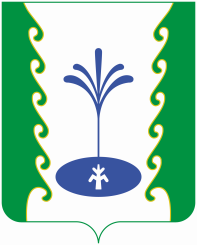 СОВЕТ СЕЛЬСКОГО  ПОСЕЛЕНИЯ САИТБАБИНСКИЙ СЕЛЬСОВЕТ МУНИЦИПАЛЬНОГО РАЙОНА ГАФУРИЙСКИЙ  РАЙОНРЕСПУБЛИКИ БАШКОРТОСТАНСОВЕТ СЕЛЬСКОГО  ПОСЕЛЕНИЯ САИТБАБИНСКИЙ СЕЛЬСОВЕТ МУНИЦИПАЛЬНОГО РАЙОНА ГАФУРИЙСКИЙ  РАЙОНРЕСПУБЛИКИ БАШКОРТОСТАН